Рекламно-техническое описание произведения наукиПроизведение науки в формате монографии «Казначейское дело в Русской армии» разработано в рамках служебного задания на 2021/2022 учебный год для учебно-методического обеспечения преподавания учебных дисциплин учебных планов Ярославского филиала ФГОБУ ВО «Финансовый университет при Правительстве Российской Федерации» по направлениям подготовки 38.03.01 «Экономика» и 38.03.04 «Государственное и муниципальное управление». Сведения об авторах: Описание результата интеллектуальной деятельностиИнформация о монографии и научно-методическом (научном) заделе. В монографии рассматриваются исторические и военно-политические аспекты становления и развития казначейского дела в императорской Русской армии, исследуются особенности деятельности полевых казначейств в различных условиях обстановки. Существенное внимание уделено вопросам государственного регулирования казначейского дела в военной сфере. Важной особенностью материалов монографии является то, что авторами детально проанализирована деятельность полевых казначейств в годы русско-турецкой (1877 – 1878 гг.), русско-японской (1904 – 1905 гг.) и первой мировой войн.Степень готовности к изданию и применению в образовательном процессе: монография разработана в полном объеме, подготовлена к изданию и может быть использована в образовательном процессе.Новизна монографии, отличие от аналогов. Новизна монографии заключается в исследовании специфических аспектов функционирования системы полевых казначейств в Русской армии в XIX – XX веках в условиях как мирного, так и военного времени, с учетом особенностей и состояния развития финансовой науки и военного дела в целях обоснования на основе исторического опыта путей совершенствования системы финансово-экономического обеспечения военного строительства в России в современных условиях. Технологические преимущества: материалы монографии обеспечивают преподавание учебных дисциплин, основываясь на актуальной исторической финансово-экономической информации. Ее использование в учебном процессе делает обучение не только практико-ориентированным, но и основанным на важных исторических фактах и опыте, обеспечивая погружение обучающихся в весь существующий комплекс проблем финансового обеспечения деятельности военной организации, для целей эффективного и полного осуществления которого всеми без исключения государствами в настоящее время используется существенная часть государственных бюджетных ассигнований. Экономические преимущества: использование материалов монографии обеспечивает тесную взаимоувязку теоретического, практического и исторического материала, вследствие чего повышается эффективность преподавательского труда и образовательного процесса в целом, обеспечивается новое качество образовательного процесса за счет реализации принципов проблемного обучения, способствующего появлению повышенного интереса у обучающихся, которые не просто усваивают материал, а становятся, по сути, участниками процесса разрешения повседневно решаемых в ходе профессиональной деятельности должностными лицами финансово-экономических и иных структурных подразделений органов государственной власти задач. Кроме того, использование монографии обеспечивает замещение учебных изданий других авторов, подготовленных в других вузах, а также замещение периодических изданий по актуальным проблемам истории и государственных финансов. Область возможного использования. Монография может представлять интерес для должностных лиц органов государственной власти, осуществляющих подготовку и реализацию решений в процессе управления федеральными и региональными, совершенствования нормативных правовых актов, регулирующих бюджетные правоотношения и финансовый контроль. Также может быть использована при подготовке студентов и аспирантов в процессе изучения ими актуальных проблем становления и развития финансовой системы России в различные периоды отечественной истории. Сопутствующие полезные эффекты: на основе материалов монографии могут быть разработаны актуальные учебно-методические материалы, обеспечивающие изучение истории становления и развития финансовой системы России, в том числе в условиях военного времени. 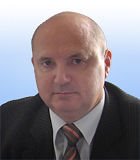 Коречков Юрий ВикторовичПрофессор кафедры «Экономика и финансы»Ярославского филиала Федерального государственного образовательного бюджетного учреждения высшего образования «Финансовый университет при Правительстве Российской Федерации»Доктор экономических наук, кандидат исторических наук, профессор 150014, г. Ярославль, ул. Чкалова, д. 80, кв. 53Тел.: +7-903-638-98-57Эл. адрес: YVKorechkov@fa.ru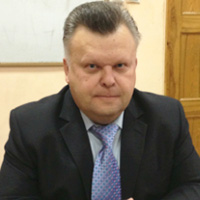 Кваша Владимир Александрович Директор Ярославского филиала Федерального государственного образовательного бюджетного учреждения высшего образования «Финансовый университет при Правительстве Российской Федерации»Кандидат экономических наук, доцент150014, г. Ярославль, ул. Б. Октябрьская, д.102, кв. 38Тел.: +7-910-663-63-32Эл. адрес: VAKvasha@fa.ru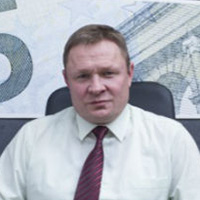 Колесов Роман ВладимировичЗаместитель директора по учебно-методической работе Ярославского филиала Федерального государственного образовательного бюджетного учреждения высшего образования «Финансовый университет при Правительстве Российской Федерации»Кандидат экономических наук, доцент150045, г. Ярославль, ул. Батова, д. 12, кв. 10Тел.: +7-903-646-52-73Эл. адрес: RVKolesov@fa.ru